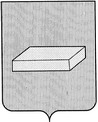 ГОРОДСКАЯ  ДУМА  ГОРОДСКОГО  ОКРУГА  ШУЯРЕШЕНИЕ		от 18 ноября 2015 года                    			№ 46О внесении изменений в Решение городской Думы городского округа Шуя от 21 ноября 2013 года № 215 «Об определении границ прилегающих к некоторым организациям и объектам территорий, на которых не допускается розничная продажа алкогольной  продукции на территории городского округа Шуя».        В соответствии с постановлением  Правительства Российской Федерации от 27.12.2012 № 1425 «Об определении органами государственной власти субъектов Российской Федерации мест массового скопления граждан и мест нахождения источников повышенной опасности, в которых не допускается розничная продажа алкогольной продукции, а также определении органами местного самоуправления границ прилегающих территорий, на которых не допускается розничная продажа алкогольной продукции», Уставом городского округа Шуя, заслушав предложения Администрации городского округа Шуя, городская Дума    РЕШИЛА:	1. Внести изменения   в Решение городской Думы городского округа Шуя от 21 ноября 2013 года № 215 «Об определении границ прилегающих к некоторым организациям и объектам территорий, на которых не допускается розничная продажа алкогольной  продукции на территории городского округа Шуя»: П.3 Решения  изложить в следующей редакции:« 3. При наличии у организаций и объектов,  обозначенных  в пункте 1 настоящего  Решения, обособленной территории, прилегающая территория определяется по радиусу окружности с центром от входа на обособленную территорию, при этом радиус окружности соответствует значению, указанному в пункте 1 настоящего Решения».             1.2.    П.4 Решения изложить в следующей редакции:						« 4. Установить, что расчет расстояния от организаций и (или) объектов, указанных в п.1 Решения осуществляется  по предполагаемой прямой от входа для посетителей на обособленную территорию (при наличии таковой) или от входа для посетителей в  здание (строение, сооружение), в котором расположены   организации и (или) объекты без учета естественных и искусственных границ.  При наличии нескольких основных входов, расстояние определяется  между ближайшими входами.		2. Опубликовать   настоящее Решение в Вестнике и газете «Шуйские известия» и разместить в сети Интернет на официальном сайте городского округа Шуя.Председатель городской Думы городского округа Шуя                                        Д.Е. ПЛАТОНОВ     Врио Главы городского округа Шуя                                            С.Ю. РОЩИН                          